HORNDEAN PARISH COUNCIL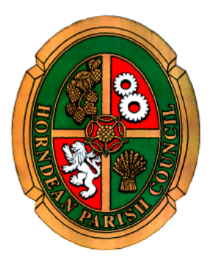 PLANNING AND PUBLIC SERVICES COMMITTEETHE MINUTES OF THE PLANNING AND PUBLIC SERVICES COMMITTEE MEETING HELD AT JUBILEE HALL ON MONDAY25TH JULY, 2022 AT 7.30PM.PRESENT:  	Mrs E Tickell (Vice Chairman), D Prosser, Mrs I Weeks, P Little, Teresa Attlee, R. VeitchIN ATTENDANCE:  	Gill Foster Administrative Assistant (Minute Taker)PUBLIC 			No members of the public were present.P 037 22/23		TO RECEIVE APOLOGIES FOR ABSENCEApologies received from Cllr P Beck.P 038 22/23 		TO RECEIVE ANY DECLARATIONS OF INTERESTThere were none.P 039 22/23		TO RECEIVE AND APPROVE THE MINUTES OF THE PLANNING COMMITTEE 				HELD ON 27TH JUNE, 2022It was RESOLVED that the minutes of the Planning Committee meeting held on 27th June 2022 were duly signed as a true record of the meeting. P 040 22/23		TO OPEN THE MEETING TO MEMBERS OF THE PUBLICThere were no members of the public present.P 041 22/23		TO DISCUSS AND NOTE ANY PLANNING APPEALSThere were no Appeals.P 042 22/23		TO NOTE THE ADDITIONAL PROPOSED ROAD NAMES FOR 125 – 127 LOVEDEAN LANE, HORNDEAN, WATERLOOVILLE, HAMPSHIRE PO8 9RWCllr Mrs E Tickell referred to the proposed road names of Alder Grove and Blackthorn Avenue following member’s suggestions.  All agreed.P 043 22/23		TO CONSIDER PLANNING APPLICATIONS AND NOTE DECISION LIST32416/004 			2 Portsmouth Road, Horndean, Waterlooville, PO8 9LBT1 Purple Plumb - Prune back (see photographs for cutting points). T2 Bay Tree - Fell to ground level. T3 Purple Plumb - Prune back (see photographs for cutting points).Ward:  Kings & Blendworth.Cllr Rep:  Cllr E TickellCllr Mrs E Tickell referred to her circulated Report (Please see attached Report).RECOMMENDATION:  NO OBJECTION32416/004			52 Viking Way, Horndean, Waterlooville, PO8 0HRCertificate of Lawfulness for the proposed erection of single storey rear and side extensions which includes porch and internal alterations.Ward:  DownsCllr Rep:  Cllr R Veitch & Teresa AttleeThis is a technical assessment based on the information and evidence supplied by the Applicant in support of the application. The decision is one to be made by the case officer.  However, could the scale measurements please be checked as they would appear to be lower than the measurements stated in the application?53182			4 St Hubert Road, Horndean, Waterlooville, PO8 0EJSingle storey rear extension following the demolition of existing conservatory.Ward:  DownsCllr Rep:  Cllrs R Veitch & Teresa AttleeCllr R Veitch referred to his Report (please see attached Report Schedule).RECOMMENDATION:  NO OBJECTION24522/003			7 Bulls Copse Lane, Horndean, Waterlooville, PO8 9QXDetached dwelling to rear and replacement garage for existing dwelling at front of site.Ward:  Kings & BlendworthCllr Rep:  Cllr D ProsserCllr D Prosser referred to his Report (please see attached Report Schedule).  Reference was made to CP29, CP27 and SPD.  EHDC’s website was referred to.  A discussion took place regarding over development of the site and street scene.RECOMMENDATION:  OBJECTION based upon CP27, CP29 and Residential Extension and Householder Development SPDCP27 - Pollution - Overlooking of the gardens of Neighbours on all sides and of the bungalowCP29 - Design - Design & Materials are not in-keeping with any other dwelling in the area. There are also issues of height, massing and densityResidential Extension and Householder Development SPD - Garages should be set back from the main building.39631/006			Claybank, Rose Hill, Horndean, Waterlooville, PO8 9QUProposed front linked extension to existing garageWard:  Kings & BlendworthCllr Rep:  Cllr D ProsserCllr D Prosser referred to his Report (please see attached Report Schedule).  EHDC’s website was consulted and a short discussion took place.RECOMMENDATION:  NO OBJECTIONSDNP/22/02778/TCA	Myrtle Farm Granary Blendworth Lane Horndean Waterlooville Hampshire PO8 0AAT1 Yew - Reduce height by 2 metres from 13 metres to a finished height of 11 metres.Reduce width of tree from 14 metres by 2.5 metres leaving a finished width of 11.5metres. Crown Lift 3 metres from the ground. T2 Yew - Reduce height by 2 metres from 12 metres leaving a finished height of 10 metres. Reduce width of the tree from 10 metres by 3.5 metres leaving a finished width of 6.5 metres. Crown Lift the tree to 3.5 metres from ground. Reason: Both trees in decline. Works are to re-balance trees and encourage new growthWard:  Kings & BlendworthCllr Rep:  Cllr Mrs I Weeks.Cllr Mrs I Weeks referred to her Report (please see attached Report Schedule).  RECOMMENDATION:  NO OBJECTION, subject to the Tree Officer’s agreement, that this work is necessary, comprises routine management, will be long benefit to the tree, and the work is carried out by properly qualified personal and at the correct time of year.55562/010		Development Land East of Horndean, Rowlands Castle Road, Horndean, Waterlooville]Reserved matters Application Pursuant to outline permission 55562/007 - (layout, scale, appearance and landscaping) for Phase 2, a care village comprising a village care centre (VCC) incorporating up to 60 no. care-assisted living apartments and up to 60 no. C2 (age restricted) units comprising bungalows and apartments, (C2 Use), communal facilities, maintenance building and other ancillary structures, parking, drainage, landscaping, and other associated works.Ward:  Kings & BlendworthCllr Rep:  Cllr P LittleTO NOTE AS AGREED PREVIOUSLY BY DELEGATED POWERSThis was duly noted.58047/002			14 Merchistoun Road, Horndean, Waterlooville, PO8 9LSSingle Storey Front ExtensionWard:  MurrayCllr Rep:  Cllr Teresa AttleeCllr Teresa Attlee referred to her Report (please see attached Report Schedule).  Corrected the comments on Street Scene and advised that EHDC refused the Application in May.  EHDC’s website was consulted and a short discussion took place.RECOMMENDATION:  OBJECTION to the proposed extension1)	Dominates the front of the building contrary to CP 29(d)- Design and Residential Extension and Housebuilder Development SPD paragraph 2.23.2)	 Is out of character with the street scene59814			7 Peacock Gardens, Horndean, Waterlooville, PO8 9WG1xOak- Crown reduction by 2m to previous points. Leaving a crown height of 14m and a crown width of 10m.Ward:  Kings & BlendworthCllr Rep:  Cllr P LittleCllr P Little referred to his Report (please see Report Schedule).RECOMMENDATION:  NO OBJECTION, subject to the Tree Officer’s agreement, that this work is necessary, comprises routine management, will be long benefit to the tree, and the work is carried out by properly qualified personal and at the correct time of year.57748/00			3 Barrel Mews, Horndean, Waterlooville, PO8 0UQT1-Oak -Crown lift to 9m. Reduce East facing branches from 8m, by 1.5m to leave branch lengths of 6.5m.Ward:  Kings & BlendworthCllr Rep: Cllr Mrs I Weeks	Cllr I Weeks referred to her Report (please see attached Report Schedule).  	RECOMMENDATION:  NO OBJECTION, subject to the Tree Officer’s agreement, that this work is necessary, comprises routine management, will be long benefit to the tree, and the work is carried out by properly qualified personal and at the correct time of year.28693/002			17 Wode Close, Horndean, Waterlooville, PO8 0HXSingle storey rear extension.Ward:  DownsCllr Rep:  Cllr R VeitchCllr R Veitch referred to his Report (please see attached Report Schedule). RECOMMENDATION:  NO OBJECTION52870/001			1 Whitehaven, Horndean, Waterlooville, PO8 0DNSingle storey rear conservatory, first floor rear extension and side dormer projections along with the reconstruction detached garageWard:  Kings & BlendworthCllr Rep:  Cllr Mrs I Weeks.Cllr Mrs I weeks referred to her Report (please see attached Report Schedule) advising that she wished to change her recommendation.  EHDC’s website was consulted and a discussion took place regarding the height of the roof causing overlooking on to Isworth Close.  Further discussion took place regarding the size of the proposed storage area.RECOMMENDATION: 1. OBJECTION in relation to the height and massing of the garage as it is not subservient to the main dwelling and dominates it contrary to the provisions of the Residential Extensions and Householder Development Supplementary Policy Document.2. NO OBJECTION to the other proposals with the added comment that if the garage is permitted it should only be used for the parking of private motor vehicles and ancillary storage and for no other purpose. It shall not be converted into habitable accommodation or used for any other use thereafter. 59796			14 Ashley Close, Lovedean, Waterlooville, PO8 9RQSingle storey rear/side extension, provision of pitched roofs over existing flat roofs at front of property following removal of conservatory.Ward:  Kings & BlendworthCllr Rep:  Cllr D ProsserCllr D. Prosser referred to his Report (please see attached Report Schedule).  EHDC’s website was consulted, a discussion took place reference being made to the street scene.RECOMMENDATION:  NO OBJECTION.The Decision List was duly noted, a short discussion took place regarding The Bird in the Hand.P 044 22/23		TO DISCUSS REPRESENTATION OF HORNDEAN PARISH COUNCIL AT		FORTHCOMING EHDC’S PLANNING COMMITTEE MEETING ON 27TH JULY 2022Cllr Mrs E Tickell advised that the Agenda had already been published and there was not anything for Horndean.P 045 22/23 		TO NOTE THE DATE OF THE NEXT MEETING AS MONDAY 22ND AUGUST 2022.The date was duly noted.Meeting ended:  19.42												     ………………………………………												      Chairman………………………………………Date